AKSARAY ÖZEL EĞİTİM UYGULAMA OKULU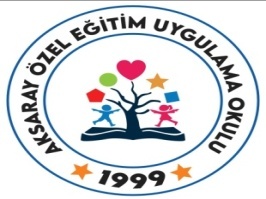 ÖĞRENCİ TANIMA FORMU…… /…… EĞİTİM ÖĞRETİM YILITarih:Veli Ad-Soyad:………İmza:ÖĞRENCİ BİLGİLERİ:ÖĞRENCİ BİLGİLERİ:ÖĞRENCİ BİLGİLERİ:VELİ BİLGİLERİ:VELİ BİLGİLERİ:VELİ BİLGİLERİ:Adı – Soyadı:Anne Adı:T.C.  Nosu:Anne Eğitim Düzeyi:Doğum Tarihi:Anne Mesleği:Doğum Yeri:Baba Adı:Nüfusa Kayıtlı Olduğu İl/İlçe:Baba Eğitim Düzeyi:Kan Grubu:Baba Mesleği:Boy/ Kilo………………./……………..………………./……………..Anne/ Baba Beraber mi Ayrı mı?Beraber           (   )Ayrı                  (   )Beraber           (   )Ayrı                  (   )Anne Baba Ayrıysa Çocuk Kimle kalıyor?İLETİŞİM BİLGİLERİ:İLETİŞİM BİLGİLERİ:İLETİŞİM BİLGİLERİ:AİLEYE AİT DİĞER BİLGİLER:AİLEYE AİT DİĞER BİLGİLER:AİLEYE AİT DİĞER BİLGİLER:Ev Adresi: Ev Adresi: Ev Adresi: Oturduğunuz Ev Size Mi Ait, Kira Mı?Ev Ne İle Isınıyor?Evde Oda Sayısı:Ev Telefonu: Evde Anne- Baba- Çocuklar Dışında Kalan Var Mı? Anne Cep Telefonu: Anne- Baba ve Çocukların Sürekli Hastalığı Var Mı? Baba Cep Telefonu:Ailenin Aylık Geliri:ÖĞRENCİYE AİT DİĞER BİLGİLERÖĞRENCİYE AİT DİĞER BİLGİLERÖĞRENCİYE AİT DİĞER BİLGİLERYAKINA AİT BİLGİLER:Anne babaya ulaşılamadığı durumlarda aranacak kişiAnne babaya ulaşılamadığı durumlarda aranacak kişiDaha Önce Geçirdiği Rahatsızlık / Ameliyat Var mı?Daha Önce Geçirdiği Rahatsızlık / Ameliyat Var mı?Adı Soyadı:Yakınlık Derecesi:…………………………………………………………………………………………………………………………………………Devam Eden Rahatsızlık / Sürekli Hastalık Var Mı?Devam Eden Rahatsızlık / Sürekli Hastalık Var Mı?Yakının Telefon Numarası:Sürekli Kullandığı İlaç Var mı?Sürekli Kullandığı İlaç Var mı?Öğrenciniz İle İlgili Bize Söylemek İstediğiniz Başka Bir Şey Var Mı?……………………………………………………………………………………………………………………………………………………………………………………………………………………………………………………………………………………………………………………………………………………………………………………Öğrenciniz İle İlgili Bize Söylemek İstediğiniz Başka Bir Şey Var Mı?……………………………………………………………………………………………………………………………………………………………………………………………………………………………………………………………………………………………………………………………………………………………………………………Öğrenciniz İle İlgili Bize Söylemek İstediğiniz Başka Bir Şey Var Mı?……………………………………………………………………………………………………………………………………………………………………………………………………………………………………………………………………………………………………………………………………………………………………………………Kullandığı Cihaz / Protez Var Mı?Kullandığı Cihaz / Protez Var Mı?Öğrenciniz İle İlgili Bize Söylemek İstediğiniz Başka Bir Şey Var Mı?……………………………………………………………………………………………………………………………………………………………………………………………………………………………………………………………………………………………………………………………………………………………………………………Öğrenciniz İle İlgili Bize Söylemek İstediğiniz Başka Bir Şey Var Mı?……………………………………………………………………………………………………………………………………………………………………………………………………………………………………………………………………………………………………………………………………………………………………………………Öğrenciniz İle İlgili Bize Söylemek İstediğiniz Başka Bir Şey Var Mı?……………………………………………………………………………………………………………………………………………………………………………………………………………………………………………………………………………………………………………………………………………………………………………………Kaç Kardeşi Var? (Kendisi Hariç)Kaç Kardeşi Var? (Kendisi Hariç)Öğrenciniz İle İlgili Bize Söylemek İstediğiniz Başka Bir Şey Var Mı?……………………………………………………………………………………………………………………………………………………………………………………………………………………………………………………………………………………………………………………………………………………………………………………Öğrenciniz İle İlgili Bize Söylemek İstediğiniz Başka Bir Şey Var Mı?……………………………………………………………………………………………………………………………………………………………………………………………………………………………………………………………………………………………………………………………………………………………………………………Öğrenciniz İle İlgili Bize Söylemek İstediğiniz Başka Bir Şey Var Mı?……………………………………………………………………………………………………………………………………………………………………………………………………………………………………………………………………………………………………………………………………………………………………………………Kardeşlerinde Engel durumu var mı?Kardeşlerinde Engel durumu var mı?TEKNOLOJİYE ERİŞİM DURUMUTEKNOLOJİYE ERİŞİM DURUMUTEKNOLOJİYE ERİŞİM DURUMUOkulumuzda Okuyan Kardeşi Var mı?Okulumuzda Okuyan Kardeşi Var mı?Yok (    )        Var (  ) ……………..Evde İnternet Erişimi Var Mı?Evde İnternet Erişimi Var Mı?Okulda Teneffüslerde Öğrenci İle Kim İlgileniyor?Okulda Teneffüslerde Öğrenci İle Kim İlgileniyor?Anne (     )Baba  (     )Yardımcı Personel (     )Diğer    (      )…………………..